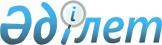 Қазақстан Республикасы Президентінің кейбір өкімдеріне өзгерістер енгізу туралыҚазақстан Республикасы Президентінің 2008 жылғы 22 желтоқсандағы N 286 Өкімі



Қазақстан Республикасының Президенті 




мен Үкіметі актілерінің жинағында   




жариялануға тиіс

          




      Қазақстан Республикасы Президентінің мынадай өкімдеріне өзгерістер енгізілсін:




      1) "Қазақстан Республикасы Президентінің жанындағы Құқықтық саясат жөніндегі кеңес құру туралы" Қазақстан Республикасы Президентінің 2002 жылғы 19 ақпандағы N 303 
 өкіміне 
 (Қазақстан Республикасының ПҮАЖ-ы, 2002 ж., N 6, 44-құжат; N 39, 396-құжат; 2003 ж., N 18, 180-құжат; 2004 ж., N 4, 50-құжат; N 51, 671-құжат; 2005 ж., N 44, 578-құжат; 2006 ж., N 7, 51-құжат; 2007 ж., N 5, 62-құжат; N 26, 299-құжат; N 35, 389-құжат; N 44, 515-құжат; 2008 ж., N 20, 182-құжат):



      аталған өкіммен бекітілген Қазақстан Республикасы Президентінің жанындағы Құқықтық саясат жөніндегі кеңестің дербес құрамына мыналар енгізілсін:



      Имашев Берік Мәжитұлы - Қазақстан Республикасы Парламенті Сенатының Заңнама және құқықтық мәселелер комитетінің төрағасы,



      Қожамжаров Қайрат Пернешұлы - Қазақстан Республикасы Экономикалық қылмысқа және сыбайлас жемқорлыққа қарсы күрес агенттігінің (қаржы полициясы) төрағасы;



      аталған Кеңестің құрамынан: Қ.Ә.Жиреншин, Е.Ж.Жұмабаев, С.С.Қалмырзаев шығарылсын;




      2) "Қазақстан Республикасының 2010-2020 жылдар аралығындағы Құқықтық саясат тұжырымдамасының жобасын дайындау жөніндегі комиссия туралы" Қазақстан Республикасы Президентінің 2008 жылғы 20 қарашадағы N 276 
 өкіміне 
:



      аталған өкіммен бекітілген Қазақстан Республикасының 2010-2020 жылдар аралығындағы Құқықтық саясат тұжырымдамасының жобасын дайындау жөніндегі комиссияның құрамына мыналар енгізілсін:



      Имашев Берік Мәжитұлы - Қазақстан Республикасы Парламенті Сенатының Заңнама және құқықтық мәселелер комитетінің төрағасы,



      Қожамжаров Қайрат Пернешұлы - Қазақстан Республикасы Экономикалық қылмысқа және сыбайлас жемқорлыққа қарсы күрес агенттігінің (қаржы полициясы) төрағасы;

      мына жол:



"Жұмабаев           - Қазақстан Республикасы Парламенті Сенатының



Ермек Жианшаұлы       Заңнама және құқықтық мәселелер комитетінің



                      төрағасы"




      мынадай редакцияда жазылсын:

"Жұмабаев           - Қазақстан Республикасы Парламенті



Ермек Жианшаұлы       Сенатының депутаты";

      аталған Комиссия құрамынан С.С.Қалмырзаев шығарылсын.

      

Қазақстан Республикасының




      Президенті                                   Н.Назарбаев


					© 2012. Қазақстан Республикасы Әділет министрлігінің «Қазақстан Республикасының Заңнама және құқықтық ақпарат институты» ШЖҚ РМК
				